.* Intro : 32counts (start on vocal)- Restart : after 16 counts on 4th wall(9:00)- 1) Tag1 (8C) : The end of 8th wall(9:00)- 2)Tag2(4c) : the end of 9th wall(12:00)S1[1-8] FWD-SIDE POINT * 2, BACK-SIDE POINT * 2(12:00)S2[9-16] V STEP, FWD, HITCH, FWD, DIAGONAL HITCH(12:00)** RESTART HERE : 4 wall (9:00)S3[18-24] LINDY STEP(R-L)(12:00)S4[25-32] ROCKING CHAIR, 1/4 TURN R JAZZBOX(3:00)*** TAG STEPS(#1) Tag 1(8c): SIDE-TOUCH(R-L), JAZZBOX(#2) Tag 2(4C) : SIDE-TOUCH(R-L)Contact : SoonYoung-Bae ( alhappy@hanmail.net )Bounce Pil EZ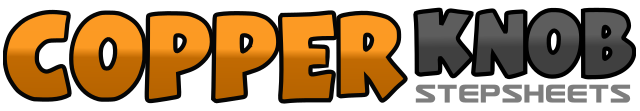 .......Count:32Wall:4Level:Easy Beginner.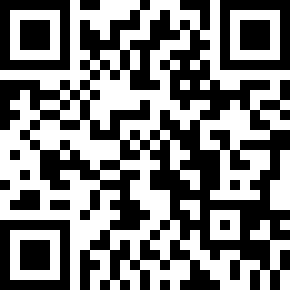 Choreographer:SoonYoung-Bae (KOR) - February 2021SoonYoung-Bae (KOR) - February 2021SoonYoung-Bae (KOR) - February 2021SoonYoung-Bae (KOR) - February 2021SoonYoung-Bae (KOR) - February 2021.Music:Bounce - Cho Yong PilBounce - Cho Yong PilBounce - Cho Yong PilBounce - Cho Yong PilBounce - Cho Yong Pil........1-4step fwd(RF), side point to L(LF), step fwd(LF), side point to R(RF)5-8step back(RF), side point to L(LF), step back(LF), side point to L(RF)1-4step slightly out to R(RF), step slightly out to L(LF), step slightly diagonal back to L(RF) step beside RF(LF)5-8step fwd(RF), knee up fwd with bending(LF), drop and step(LF), knee up diagonal fwd to L with bending(RF)1&2side step to R(RF), ball step beside RF(LF), side step to R(RF)3 4ball step behind RF(LF), recover(RF)5&6side step to L(LF), ball step beside LF(RF), side step to L(LF)7 8ball step behind LF(RF), recover(LF)1-4step fwd rock(RF), recover(LF), step back rock(RF), recover(LF)5-8step fwd(RF), 1/4 turn R and back step(LF), side step to R(RF), step fwd(LF)(3:00)1-4side step to R(RF), side touch beside RF(F), step step to L(LF), side touch beside LF(RF)5-8step fwd(RF), step diagonal back step to L(LF), side step to R(RF), step fwd(LF)1-4side step to R(RF), side touch beside RF(F), step step to L(LF), side touch beside LF(RF)